По Д. Рубиной. Она немного опоздала. . . Проблема  памяти о детстве.Исходный текст(1)Она немного опоздала, во дворе все лавки были заняты публикой. (2)Eë, однако, ждало место на огороженной скамеечке, где сидели несколько известных театральных личностей. (З)Она перездоровалась со знакомыми, села и огляделась. (4)Bcë продумано: спектакль из пятидесятых- шестидесятых. играется в естественных декорациях московского двора, ничего и мастерить не надо. (5)Здесь всё осталось таким, каким было в те годы. (б)Разве что на одну из стен дома нарочито вывесили старый гобелен.(7)Она достала из сумочки очки, всмотрелась... (8)Точно такой тканый гобелен с бахромой висел над её топчаном в родительской квартире на протяжении многих, многих лет. (9)Точно такой гобелен: на нём вытканы семья оленей, спустившихся к водопою, мельница на ручье, далёкие зовущие горы...(10)Минут через десять стало смеркаться, вышли актёры, и началось действие.(l1)Oнa никак не могла сосредоточиться. (12)Вид гобелена, спутника её детства и юности, вывешенного на всеобщее обозрение, мешал следить за актёрами.(1З)Вдруг вспомнился целый веер давно позабытых картинок. (14)Бабушка кормит её кашей прямо в постели. (15)Вышитые на новеньком гобелене персонажи присутствуют здесь весьма активно и как декорации, и как участники действа...(lб)Бабушкина крапчатая рука с ложкой послушно упиралась в гобеленовый куст, из которого торчала голова с ушками, затем мирно следовала в соседний, братски распяленный рот.(17)A потом, в школьные годы, - как сладко было болеть под её гобеленом! (18)Главное, можно было лежать в обнимку с книжкой или  даже несколькими книжками, меняя их попеременно, ведь всё знаешь наизусть, и это особенно сладко.(19)Однажды, в девятом классе, она попала в дом к соученице, дочери известного в городе адвоката. (20)Выросшая в семье весьма небольшого достатка, никогда прежде она не видела такого богатства - всех этих серебряных  приборов  с  вензелями  во  время  будничного  семейного обеда,этой	старинной	тяжёлой	мебели,	этих	огромных,	нежного	витиеватого рисунка ковров.(21) — Тот персидский, - сказала дочь адвоката, кивая на стенку столовой, — а в папином кабинете висит настоящий пешаварский, дедушкин. (22)Ему почти сто лет...(2З)Что дёрнуло её за язык сказать:— У нас тоже есть ковёр, не такой большой...Eë подруга смешно сморщила нос и проговорила мягко:- У вас не ковёр, а гобелен с уточками... (27)Вся эта мещанская пошлость была в моде лет десять назад.(28)Она прибежала домой и в припадке возмущённого стыда принялась срывать с гвоздиков свой гобелен.(29) - Ты что? - спросила мать за её спиной. (30) - Что с тобой?- Потому что  это - пошлость, пошлость!  - запальчиво выкрикнула она.—  А!	сказала  мать.  (33)  -  Ты  это  где  сегодня подхватила?  (34)И, выслушав  все,  что,  задыхаясь  от  обиды,  выпалила  ей  дочь,   проговорила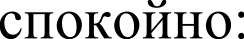 (35) — Вот это и есть - пошлость. (Зб)Повесь гобелен на место, вымой руки и иди есть.(37)И она, бессильно всхлипывая, повесила гобелен, села под  его раскидистой кроной и заплакала, сквозь злые слёзы рассматривая до миллиметра знакомые пеньки, траву и островерхие горы вдали...(З8)Прошло ещё несколько лет, гобелен прохудился в районе мельницы, мама сделала из него красивую наволочку на подушку.(З9)Вот	что  забавно:	не  так  давно	подушка	перекочевала	в  их  новую квартиру.—  Ну, как спектакль?	спросила  дочь,  вернувшись  с какой-то своей тусовки.-Там, знаешь, вывесили гобелен... -улыбаясь, сказала она.- Что за гобелен?(43)-Ну, точно такой, как наш... (44)Помнишь? (45)-Нет, не помню...(46) - Погоди ! (47)Как это - «не помню»? !(48)  —  О Го-осподи-и!  — дочь  вздохнула,  закатила  глаза,  пошла  ставить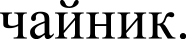 (49)A у неё вдруг сжалось сердце, щемящая обида подкатила к горлу.(50) - Ты ничего не помнишь! - воскликнула она. (51)Безразличие - вот знамя вашего поколения!(52) - Знамя?! - дочь фыркнула. (53) - Ну, мать, ты даёшь! - и ушла к себе.- Что ты пристала к ней со своим гобеленом? - вполголоса  спросил муж.— Это твои детство и юность, вот и люби их на здоровье, при чем тут девочка?(По Д. Рубиной)Информация о текстеСочинениеПамять о детстве. . . Порой одна незначительная деталь, какой-то предмет, старая фотография поднимают в душе щемящее чувство ностальгии. О таком событии,  о  том,  как  вид  старого  гобелена   возвращает   героиню  рассказа«Гобелен» в детство, повествуетД. Рубина. Сам же рассказ заставляет нас задуматься над проблемой памяти о прошлом. Что остаётся в  человеческой памяти от такого важного периода, как детство? Вот вопрос, над которым заставляет нас задуматься Дина Рубина, современная писательница, автор замечательных повестей  и романов.Автор рассказывает нам о женщине, которая встретилась с детством, неожиданно вернулась в него на спектакле, проходившем под открытым небом. «Вдруг вспомнился целый веер давно позабытых картинок». Эти воспоминания  дороги ей, и она спешит поделиться ими с близкими. Но те неспешат разделить её чувства. Дочь героини ещё слишком молода, чтобы так же трогательно относиться к воспоминаниям, как её взрослая мать, а муж говорит: «Это твои детство и юность, вот и люби их на здоровье, при чем тут девочка?»Дина Рубина не морализует, не навязывает читателю свою позицию Просто она всем строем своего рассказа, подбором слов, фактов дает возможность читателю самому сделать вывод и определить авторскую позиции. А она, на мой  взгляд,  такова:  память  могут  оживить  самые   непритязательные  вещи  из прошлого,  которые  покажутся  прекрасными,  потому что  связаны с детством и юностью, близким людям надо относиться к привязанности старших к этим вещам с пониманием, это часть истории семьи.Не знаю, насколько верно поняла я позицию автора, но то, что помнить о детстве, быть внимательным к родным, сохранять семейные реликвии и традиции, бесспорно. В каждом доме, я думаю, есть альбом со старыми семейными фотографиями, есть вещица, которая сегодня кажется смешной и ненужной, но она — кусочек прошлого вашей семьи. У моей бабушки есть старый проигрыватель, который у меня всегда вызывает улыбку, недоумение. Он похож на маленький коричневый ящичек, в нём круглый крутящийся диск, смешное приспособление, которое надо приподнять и поставить на пластинку. Пластинки! О них надо сказать особо: это большие круглые черные	диски	с	дырочкой	посередине.	В	наш	век	аудиотехники, компьютеров, флешек, на которых можно сохранить записи тысячи мелодий, это «чудо техники» выглядит нелепо, но видели бы вы лицо моей бабушки, когда она слушает свои пластинки! Всякое желание подсмеиваться над ней исчезает моментально.Вспоминаю «Письма о добром и прекрасном» Д.С. Лихачёва. Там есть письма, названные «Память» и «Память культуры». В них автор говорит, что благодаря	памяти		прошедшее		входит		в	настоящее,	а  будущее	как	бы предугадывается	настоящим,	соединенным	с		прошедшим,	память преодоление	времени,	преодоление	смерти.	Важно	воспитываться		в моральном климате памяти: памяти семейной, памяти народной, памяти культурной. С любви к своей семье, родному дому, к своей малой родине начинается любовь к родной стране, ко всему земному шару.Говоря о проблеме памяти, поднятой Д. Рубиной, не могу не вспомнить ещё об одной книге, случайно прочитанной мною. Это книга Даниила Гранина «Керогаз и все другие: ленинградский каталог». Она необычна, это альбом оживших воспоминаний,  музей забытых старых вещей. Когда уходятвещи, с ними уходит эпоха. На страницах книги упоминаются милые сердцу автора, жителя Ленинграда 30-х годов XX века, вещи и вещицы: керогаз, галоши и гамаши, буфеты и комоды со слониками, плакаты Осоавиахима, кожанки и толстовки. Смешные, несуразные и старомодные знаки, оставленные временем, они вдруг преображаются и становятся памятью для грядущих поколений.Милые, порой смешные и такие несовременные вещицы из детства наших мам и пап, дедушек и бабушек нужно хранить, относиться к ним хотя бы с уважением,  если  их любят ваши близкие.	В них наша  память,  а память основа совести и нравственности,Исходный текст(1)B		годовщину	празднования		пушкинского	юбилея	на		одном	из совещаний мне довелось быть свидетелем очень любопытного разговора. (2)Заместитель главы одного из городских районов спрашивал у своего коллеги,	как	они	хотят	отметить	годовщину.	(З)Чиновник	вздохнул		и жалобно  протянул:  «Да  не  знаем  пока...»	(4)B  его  голосе  было  столько мучительной тоски, столько неподдельной усталости! (З)Заставили бедного человека   заниматься   тем,  в  чём  он  не  видит  никакого   смысла, никакой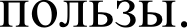 (б)Вот как раз о пользе Пушкина мне бы хотелось поговорить. (7)B наше время, когда безраздельно господствует рынок с его точным  расчётом, многим кажется, что духовная сфера человека несvщественна, ею можно пренебречь, её можно проигнорировать. (8) Действительно, в жизни царит всем и каждому понятная «арифметика» : покупаешь там, где дешевле и лучше, и производитель, если он не хочет вылететь в трубу, позаботится о том, чтобы угодить потребителю. (9)Ho такие понятность и логичность на самом деле иллюзорны, те, кто в них верит, гораздо более доверчивы и наивны, чем те, кто верит в нравственные силы человеческой души.(10)«Береги честь cмoлoдy». — завещал Пyшкин в своей «Капитанской дочке».(I 1)«A зачем?» - спросит иной современный «идеолог» нашей рыночной жизни. (12)Зачем беречь товар, на который есть спрос. если мне за эту самую «честь» хорошо заплатят, то я ее продам. (1З)Вспомните купца Паратова из «Бесприданницы». «У меня ничего заветного нет, найду выгоду, так все продам, что угодно...» (14)И единственным препятствием на пути этой сделки является вопрос цены. (15)Ho к чему приводит такая вполне разумная логика в нашей жизни? (1б)Вот аптечному работнику предлагают поддельные лекарства, и он соглашается ими торговать вовсе не потому, что яростно  желает зла людям, а просто ему это выгодно,  и препятствие  в  лице«чести», «стыда» и прочих «ненужностей» устранено. (17)Вот преподаватель вуза за взятку устраивает вчерашнего двоечника в вуз... (18)Люди переступают через совесть только потомv. что считают ее чем-то эфемерным. придvманным. а ассигнации, которые они получают в руки, - вполне материальной основой блaгoпoлyчия. (19)Ho к чему приводит эта куцая философия, какие страшные, совсем уже материальные, вполне осязаемые беды  приносит  нам  эта скудоумная  премудрость,  эта беспринципность, это«бесчестье»?(20)Нравственные призывы русских писателей многие воспринимают как нудное поучение, не сознавая, что в их основе лежит стремление спасти человека. (21)И судьба нашей страны, у которой есть все материальные предпосылки для того, чтобы стать одной из самых богатых стран мира, но которая почему-то до сих  пор  остаётся  бедной,  как  раз  говорит  о  том,  как важна душа человека, как важно быть честным и совестливым.(По С. Кудряшову)Информация о текстеСочинениеЧесть. Совесть. Нравственность. Об этих вечных и важных для каждого человека	понятиях	размышляет	С.	Кудряшов.		Центральной	проблемой текста,	как	мне	кажется,	является	вопрос	о	том,	как	взаимосвязаны нравственные устои общества и развитие страны в целом?Поводом для размышлений послужили слова заместителя главы одного из городских районов по поводу юбилея А.С. Пушкина. Тому то дело, которым им предстояло заниматься, было совсем не интересным.Но Кудряшов, вспоминая вклад Пушкина в русскую культуру, невольно понимает, что главное, что оставил нам великий писатель, это понимание того, что значит честь   в  жизни   человека   и  общества.   Публицист   остро   и полемическизаострённо говорит о современном состоянии общества, где люди переступают через честь и совесть ради выгоды,  материального благополучия. Для него это страшный симптом, Кудряшову важны чистота души человека, умение оставаться в современном мире честным и совестливым.Автор, решая поставленную проблему, приходит к выводу: приоритет чести, высокая нравственная требовательность - важнейшие условия для каждого человека и для процветания нашей страны.С авторской позицией невозможно не согласиться. И сегодня, в наше меркантильное время, честь, достоинство, совесть превыше всего. Мне вспоминается девиз суворовцев, нахимовцев, кадет, которому уже триста лет:«ЖИЗНЬ - ОТЕЧЕСТВУ, ЧЕСТЬ - НИКОМУ!» И не случайно приветствие офицеров, защитников Родины звучит: «Честь имею!»О чести и достоинстве, о совести размышляли многие писатели. С. Кудряшов   пишет:   «Береги  честь  смолоду»,  —  завещал   Пушкин в  своей«Капитанской дочке». Не случайно эпиграфом к повести великий Пушкин взял именно эту пословицу.  Человеком  чести можно назвать главного  героя«Капитанской дочки» — Петра Гринёва. Он вступается за честь любимой девушки, когда Швабрин оскорбляет её гнусными намёками. Когда Белогорскую крепость захватили пугачёвцы, с достоинством умирает комендант крепости, не изменив присяге. Пётр Гринёв готов принять смерть, и только случай спасает его. И ещё много раз в повести герой останется верным чести, совести. Он ближе узнает Пугачёва, поймёт его, проникнется к нему симпатией, но никогда ни ради собственного счастья, ни ради спасения жизни не нарушит данной когда-то присяги.Писателя Д. Гранина часто называют образцом чести, нравственным эталоном эпохи. Он в своих книгах, в публицистических статьях часто размышляет о высоких понятиях чести и совести. Так, в статье «О чести» он обращается к больному для него вопросу: сохранились ли в современном мире понятия чести, совести, что означают это понятия сегодня и с горечью признаёт,  что сегодня  понятие  чести устарело,  что его пытаются   заменить«более	высоким		понятием		-	принципиальность».	Для		Д.			Гранина несомненно, что понятие чести не может устареть. Писатель рассказывает о случае связанном	с  именами  Чехова  и  Короленко. В 1902	году		царское правительство	аннулировало		избрание	Максима	Горького		в		почётные академики.	В  знак		протеста	Короленко		и  Чехов	отказались		от	звания академиков.В интервью с Ольгой Шаблинской в газете «Аргументы и факты» он называет, людей, которым веришь, на которых хочется быть похожими: Сахаров,  Лихачев,  доктор  Рошаль,  генетик  Рапопорт или  герой его романа«Зубр» ученый Тимофеев-Ресовский.«Твоя дорога это дорога чести», - скажет перед Бородинским сражением Андрею Болконскому Кутузов. И это действительно так. Князь Андрей никогда не поступал бесчестно, он выполнял свой долг без красивых слов,  без стремления к лишней звёздочке. . . А в двадцатом веке в романе Ю.В. Бондарева «Берег» появится очень похожий на Болконского герой, лейтенант Княжко. В последние дни войны, когда так хочется остаться живым, он будет также прям и честен. Без малейшего колебания бросится он защищать честь женщины, которую оболгал комбат Гранатуров. Узнав, что советским солдатам противостоит горстка перепуганных немецких мальчишек, Княжко пытается спасти их, он идёт с белым флагом к дому, откуда только что велась беспорядочная пальба. Но людям чести, увы, очень часто противостоят люди бесчестные. Меженин, не любивший прямого, умного, интеллигентного лейтенанта, спровоцировал юнцов, без приказа открыв огонь, и Княжко гибнет.Честь и совесть в современном мире, увы, понятия непопулярные, но как хочется, чтобы все мы, и олигархи, и простые смертные, жили не «по понятиям», а по высоким нравственным идеалам, стремились быть похожими на Гринёва, Болконского, Княжко. ...По	Коршуновой.		Большинство	людей	представляет	себе	счастье. . . Проблема	умения	быть	счастливымИсходный текст(1)Большинство людей представляет себе счастье очень конкретно: две комнаты - счастье, три - больше счастья, четыре — просто мечта. (2)Или красивая внешность: хотя каждый знает о «не родись красивой...», однако в глубине души мы твёрдо верим, что при ином соотношении объёмов талии и бёдер наша жизнь могла бы сложиться иначе.(З)Желания могут исполниться. (4)Всегда остаётся надежда если не на стройные бёдра, то хотя бы на лишнюю комнату, а если очень повезёт - то и на дом с видом на море. (5)Ho если наши дома и фигура вообще не имеют отношения к ощущению полного блаженства? (б)Что если в каждом из нас с рождения заложена большая или меньшая способность  к  счастью музыкальный слух или математические способности?(7)Именно к такому выводу пришёл психолог Роберт Мак-Крей после проведённого им десятилетнего исследования, охватившего около 5 000 человек. (8)B начале и конце опыта участникам предлагалось рассказать о событиях своей жизни и дать характеристику себе самим. (9)Улыбчивы они или угрюмы? (10)Видят они стакан наполовину полным или наполовину пустым?(11)Поразительно, но степень удовлетворённости собственной жизнью была почти одинаковой в начале и в конце исследования, независимо от того, что происходило в жизни его участников. (12)Люди радовались, огорчались, скорбели, однако по прошествии времени возвращались к исходной точке. (1З)Уровень счастья каждого человека был связан в основном с его личностью, а не с обстоятельствами жизни.(14)Тогда эту неуловимую постоянную решили измерить. (15)Психолог Ричард Дэвидсон использовал специальную технологию - позитронно- эмиссионную томографию - для измерения нейронной активности мозга в разных состояниях. (lб)Оказалось, что люди от природы энергичные, энтузиасты и оптимисты имеют высокую активность определённой области коры головного мозга - левой префронтальной зоны, которая ассоциируется с положительными   эмоциями.   (17)Активность   этой   зоны       показатель наудивление постоянный: учёные проводили измерения с промежутком до 7 лет, и уровень активности оставался прежним. (18)Это значит, что некоторые люди буквально рождаются счастливыми. (19)Y них желания сбываются чаще, и, даже если этого не происходит, они не зацикливаются на неудачах, а находят в ситуации светлые стороны.(20)Ho как быть тем, чья левая префронтальнля зона не так активна? (21)Обидно жить и знать, что даже хрустальный дворец на тропическом острове не принесёт тебе счастья! (22)K чему тогда все усилия? (2З)Зачем делать карьеру и строить дома, сидеть на диете и шить наряды, если количество счастья отмерено тебе уже при рождении и не изменится ни на йоту?(По К. Коршуновой) Информация о текстеСочинениеСчастье. .. Мы мечтаем о нём, стремимся к нему, размышляем, что такое счастье, как стать счастливым. Над проблемой умения быть счастливым человеком размышляетК. Коршунова. Если сформулировать поставленные ею вопросы, они будут звучать так: каждый ли человек способен быть счастливыми или  этому нужно  учиться?   Является   ли   способность   быть   счастливым врождённой, как любая другая? Можно ли выработать в себе  умение ощущать счастье? Каждый ли из нас способен на это?Интересен подход К. Коршуновой к решению поставленных вопросов. Она пишет, что у каждого из нас представление о счастье конкретно: мы мечтаем о хорошем жилье или красивой внешности, но эти мечты «не имеют отношения к ощущению полного блаженства». В каждом из нас с рождения заложена большая или меньшая способность к счастью. Автор текста приводит убедительные примеры из области психологии. Учёные доказали, что «некоторые люди буквально рождаются счастливыми», другие нет.По мнению, К. Коршуновой, которое, как было сказано выше, опирается на исследования учёных, существует врождённая  способность  быть счастливым, Если учесть, что существует геи счастья, возникает сомнение в том, что каждый человек может быть счастливым.Честно сказать, не очень хочется соглашаться с таким решением проблемы. А как тогда быть с народной мудростью, которая заключена в пословицах и поговорках? «Человек — сам кузнец своего счастья», - эта крылатая фраза приписывается Аппию Клавдию, римскому консулу, жившему в четвёртом веке до нашей эры. Она распространена во многих языках мира. «Счастье не  в воздухе вьется, а руками достается», - гласит другая пословица, ей вторит другая народная мудрость: «Счастье не ищут, а делают». Великий Лев Толстой утверждал: «Чтобы быть счастливым,  нужно постоянно стремиться к этому счастью и понимать, что оно зависит не от обстоятельств, а от себя».Да, но в то же время русская классическая  литература,  как мне  кажется, это литература о поисках счастья, но редко кто из героев книг достигает его. Так, уже в названии комедии А.С. Грибоедова содержится антоним слову счастья — гope.	Герои  комедии  Софья  Фамусова  и Александр  Андреевич Чацкий ищут счастья и не находят его. Софья не понимает высокой души Чацкого,		выдумывает		себе  героя,  приписывая		Молчалину	черты	героев прочитанных ею книг, и глубоко несчастна, узнав его подлую и мелочную натуру.	Чацкий		не	находит	счастья	ни	в	любви,	ни		на	поприще общественной жизни. Оба главных героя комедии несчастны.А.П. Чехов один из своих рассказов так и назвал: «Счастье». Его герои, старик лет восьмидесяти  и молодой парень, размышляют  о счастье.  Первыйсчитает, что «клад — это ж и есть счастье человеку», много его, «на всю округу хватит», но пропадает оно задаром, потому что «земле зарыто». Когда Санька спрашивает его, что он станет со счастьем делать, если найдёт его, старик не может ответить на этот вопрос, он не кажется ему «важным и достойным размышления». Его собеседник молод, и если после этого разговора первый всё думает о кладах, то второго интересовали не сами клады, которые были ему не нужны, а фантастичность и несбыточность человеческого счастья. И герои его рассказа, и сам автор считают, что человеческое счастье фантастично и несбыточно, к нему, как  к заговорённому кладу, не подступишься. На эти мысли наводит и прекрасная картина степи, живущей своей, отдельной от человека жизнь. На фоне чудесной ночи и величественного утра мечта о счастье кажется совершенно неосуществимой.А кто же из героев литературы, если следовать логике К. Коршуновой, способен быть счастливым? Я думаю, это Наташа Ростова из  «Войны  и мира» Л.Н. Толстого. Когда в романе появляется эта героиня, словно лучик света, возникает ощущение счастья и любви. Конечно, и в жизни Наташи было горе, но так и должно быть! Но Наташа умеет преодолевать беды и  быть по-настоящему счастливой. Вспомним её первое появление в романе, первый бал, любовь к Андрею Болконскому, финал романа, где любимая героиня Толстого обрела семейное счастье.Так как же быть с решением вопроса, о том, каждый ли человек способен быть счастливым? А он ещё не решён! Но тем не менее мне хочется верить в справедливость народной мудрости, что мы сами способны создать своё счастье. Так это или нет, не знаю, но своё счастье я буду творить сама!По Д. Лихачёву. Когда человек выбирает себе в жизни какую-то цель, жизненную задачу. ..(1)Когда человек выбирает себе в жизни какую-тo цель. жизненную зaдaчv. он вместе с тем невольно дает себе оценкv. (2)Пo тому. ради чего человек живет, можно cvдить и о его самооценке, низкой или высокой.(З)Если человек рассчитывает приобрести материальные блага, он и оценивает себя на уровне этих материальных благ: как владельца машины последней марки, как хозяина роскошной дачи, как часть своего мебельного гарнитура. . .(4)Если человек живет. чтобы людям приносить добро. облегчать их страдания при болезнях, давать людям радость, то он оценивает себя на ypoвнe этой своей человечности. (5)Он ставит себе  цель,  достойную человека.(б)Только жизненно необходимая цель позволяет человеку продолжить свою жизнь с достоинством и получить настоящую радость. (7)От ошибок никто не застрахован. (8)Ho самая главная ошибка — неправильно выбранная главная задача в жизни: это ошибка роковая. (9)He повысили в должности огорчение.  (10)He  успел  купить  марку  для своей коллекции	огорчение. (11)Y кого-то лучшая мебель или машина — опять огорчение.(12)Ставя себе задачей карьеру или приобретательство, человек испытывает гораздо больше огорчений, чем радостей, и рискует потерять все. (13)A что может потерять человек, который радовался каждому своему доброму делу? (14)Важно только, чтобы добро, которое человек делает, было бы его внутренней потребностью. (l5)Поэтому главная жизненная задача не должна быть замкнута только на собственных удачах, она  должна диктоваться добротой к людям, любовью к семье, к своему городу, к своему народу, ко всей вселенной. (1б)Означает ли это, что человек должен жить, как аскет, не заботясь о себе, ничего не приобретать и не радоваться повышению в должности? (17)Отнюдь нет!(18)Человек, который совсем не думает о себе, явление ненормальное: в этом есть какое-то показное преувеличение своей доброты и бескорыстия.(19)Поэтому речь идет лишь о главной жизненной задаче. (20)A ее не надо подчеркивать в глазах остальных людей. (21)И одеваться можно хорошо, но не обязательно лучше других. (22)И библиотеку нужно составлять, но не обязательно большую, чем у соседа. (23)И машину хорошо приобрести.(24)Только не надо второстепенное превращать в первостепенное. По Д. ЛихачёвуСочинение № 1 (из Интернета)Ради чего живет человек? Какова истинная цель жизни? Такие вопросы возникают после чтения текста Дмитрия Сергеевича Лихачева.Автор пишет о том, что люди могут ставить перед собой различные цели. Многие сосредоточены исключительно на преумножении различных материальных благ. Однако симпатии автора на стороне тех, кто живет, чтобы приносить добро окружающим. Сам выбор жизненной задачи многое говорит о человеке. Разве может сравниться удовольствие от приобретения нового имущества с той радостью, которую дают человеку его добрые дела!Таким образом, размышляя над проблемой, Лихачев приходит к следующему выводу: истинная цель человеческой жизни состоит в том, чтобы  нести людям добро, делать наш мир лучше. Трудно не согласиться с автором. Я тоже считаю, что ценность человека определяется его добрыми делами. Подумайте сами: что каждый из нас оставит после себя в мире? Дома, дачи, машины, добытые нечестным путем, или добрую память тех, кому мы протянули руку помощи, кого не оставили в трудную минуту?Подтверждение мысли автора можно найти в художественной литературе. Например, Пьер Безухов, герой романа Л.Н. Толстого «Война и мир», постоянно ищет достойную цель своей жизни: пытается облегчить жизнь крестьян, на свои средства снаряжает полк во время Отечественной войны 1812 года, пытается сделать все от него зависящее, чтобы жизнь людей в России стала лучше. Это ли не истинная цель, достойная настоящего человека?!В романе В. Гюго "Отверженные" Жан , став мэром города, помогает нищим, берёт на воспитание девочку умершей женщины. Служение людям становится смыслом его жизни, он творит добро от души, при этом во всем отказывает себе, чрезвычайно скромен в быту.Таким образом, каждый из нас, кто задумывается о своем месте в мире, должен следовать народной мудрости: «Лихо помнится, а добро век не забудется».Сочинение № 2 (частично из Интернета,  добавлены  литературные аргументы)«Судьба человека — в руках человека. Вот в чем ужас», — эту фразу В. Гжешика, поразившую меня своей парадоксальностью, я вспомнила сразу  же, как только прочитала текст Д. Лихачева о тех перспективах, которые  ждут человечество в результате его безнравственного отношения к выбору жизненных целей.Лихачев поднимает проблему выбора цели в жизни.Проблема, затронутая автором, по сей день остается актуальной. Мы видим вокруг себя социальную несправедливость, с сожалением замечаем, что человечество не всегда задумывается о своих жизненных задачах  и целях.Автор повествует нам о двух жизненных путях: жить для себя, стараться приобрести все материальные блага или жить для окружающих, творить добро и ничего не требовать взамен.Читая   текст   Лихачева,   мы  вместе с  рассказчиком	задумываемся	над«главными жизненными задачами и целями человека». Автор убежден, что главная жизненная задача не должна быть замкнута только на собственных удачах и неудачах. Она должна быть продиктована добротой к людям, любовью к семье, к своему городу, к народу, стране, ко всей вселенной.Я согласна с позицией автора, так как, ставя перед собой карьеру на первое место, человек рискует потерять всё духовное и прекрасное, а тот, кто радуется каждому своему доброму делу, — богат душевно.Книг, в которых герои живут во имя добра, очень много. Так, Пьер Безухов, герой романа Л.Н. Толстого «Война и мир», постоянно ищет достойную цель своей	жизни:	пытается	облегчить	жизнь	крестьян,	на	свои		средства снаряжает полк во время Отечественной войны 1812 года, пытается сделать всё от него зависящее, чтобы жизнь людей в России стала лучше. В начале своего пути Пьер далек от истины: восхищается Наполеоном, участвует в хулиганских выходках наравне с Долоховым и Курагиным, слишком легко поддаётся	грубой	лести,		причиной		которой	становится		его	огромное состояние. И как итог - полная утрата смысла жизни. «Что дурно? Что хорошо? Что надо любить и что ненавидеть? Для чего жить и что такое я?» эти вопросы бессчётное количество раз прокручиваются в голове, пока не наступает  трезвое осмысление  жизни после встречи с народным философомПлатоном Каратаевым. Только любовью движется мир и живет человек - к этой мысли приходит Пьер Безухов, обретая свое духовное «я».Удивительно добрым человеком представляется нам «Юшка» из одноимённого рассказа А. Платонова. Этот странный человек вызывает раздражение у окружающих, его обижают все, от мала до велика. Юшка никому не даёт отпора. Только тогда, когда Юшки не стало, жители города узнают, что все деньги, заработанные нелёгким трудом, он относил девочке- сироте, которая училась на врача. Доброта Юшки нашла своё продолжение в его воспитаннице: бескорыстно, так, как это делал Юшка, она стала лечить людей.Разницу между двумя жизненными дорогами очень точно выразил Лихачев в своей статье. «Самая главная ошибка — ошибка роковая — неправильно выбранная главная задача в жизни». От этого выбора зависит многое и для окружающих и для самого человека. Не материальное, а душевное богатство делает человека счастливым. А для этого мы должны быть гуманными, добрыми и понимающими людьми.Ещё аргументыКаждый выбирает для себя Стихи Юрия ЛевитанскогоКаждый выбирает для себя Женщину, религию, дорогу. Дьяволу служить или пророку - Каждый выбирает для себя.Каждый выбирает по себеСлово для любви и для молитвы. Шпагу для дуэли, меч для битвы Каждый выбирает по себе.Каждый выбирает по себе. Щит и латы, пocox и заплаты,Mepy окончательной расплаты Каждый выбирает по себе.Каждый выбирает для себя. Выбираем тоже - как умеем. Ни к кому претензий не имеем. Каждый выбирает для себя!Т. Кузовлевой «Твори добро» Твори добро —Нет большей радости. И жизнью жертвуй,И спешиНе ради славы или сладостей, А по велению души.Когда кипишь, судьбой униженный,Ты от бессилья и стыда,Не позволяй душе обиженной Сиюминутного суда.Постой.Остынь.Поверь — действительно, Все встанет на свои места. Ты сильный.Сильные не мстительны.Оружье сильных — доброта.Притча о добре и злеОднажды один старый мудрый индеец — вождь племени разговаривал со своим маленьким внуком.Почему бывают плохие люди? — спрашивал его любознательный внук.Плохих людей не бывает, — ответил вождь. — В каждом человеке есть две половины — светлая и тёмная. Светлая сторона души призывает человека к любви,	доброте,	отзывчивости,	миру,	надежде,	искренности.	А	тёмная сторона олицетворяет зло, эгоизм, разрушение, зависть, ложь, измену. Это как битва двух волков. Представь себе, что один волк светлый, а второй тёмный. Понимаешь?Понятно, — сказал малыш, тронутый до глубины души словами деда. Мальчик на какое-то время задумался, а потом спросил: — Но какой же волк побеждает в конце?Старый  индеец  едва заметно улыбнулся:Всегда побеждает тот волк, которого ты кормишь.По Д. Гранину. Как украсилась бы жизнь. .. Проблема самопознания(1)Как украсилась бы жизнь, если бы каждый человек мог знать, на что он способен! (2)Большая часть людей не пробует выйти за пределы своих возможностей; за свою жизнь они так и не пробуют узнать, на что они способны и не способны к чему. (З)Они не знают, что им не под силу. (4)Среди несовершённых ошибок, избегнутого риска и даже позора таились, может быть, действительно великие открытия. (5)И уж наверняка - открытие самого себя. (б)Обидно прожить жизнь, не узнав  себя  человека,  который тебе вроде ближе всех и которого ты так любишь...(7)Ведь каждый может больше, чем ему кажется, - он и смелее, чем он себя считает, и выносливее, и сильнее, и приспособленней. (8)B голодную зиму ленинградской		блокады		мы  насмотрелись		на  чvдеса  человеческих	дvш. (9)Именно	душ,	прежде			всего	душ,	потому	что		в		этих	истощённых, изглоданных		муками		телах	поражала		энергия	души,	её	стойкость. (10)Теоретически даже медицина не могла представить организм, способный вынести столько лишений. (11)Для человека как и для стали, для бетона - существуют		пределы	допустимых	нагрузок.   (l2)И  вдруг  оказалось,		что пределы эти можно превзойти и люди мoгvт жить не физическими силами - их не было, они были исчерпаны, а люди продолжали жить и действовать силами, не пpeдycмoтpeнными медициной: любовью к Родине. ненавистью. злостью к врагам. (13)Во время блокады поражала не смерть - она была во время войны законна, поражала живyчecть: то, что мы чистим от снега траншеи, таскаем снаряды, воюем. (14)Героизм войны		исключение. (15)Ho ведь и в будничной жизни бывают такие нечаянные часы, когда человек реализует себя с необычайной полнотой: невесть откуда - и нахлынут силы, и ум   заострится,   и  вскипит   воображение... (1б)Счастливое,  блаженное			это состояние писатели называют вдохновением, спортсмены формой, учёные озарением; это бывает у каждого человека - у одних редко, у других чаще... (17)Вот	это-то и	важно:		возможность		такого	состояния.	когда  человек превосходит себя, свои обычные способности и пределы. (18)Значит, это возможно, а если это возможно однажды, то почему не дважды и не каждодневно - для самосовершенствования, для наивысшей самоотдачи, для полного выявления себя?СочинениеКто из нас не задумывался над тем, какими способностями мы обладаем, что заложено в нас природой, способны ли мы на преодоление трудностей. В отрывке из романа Д. Гранина «Эта странная жизнь»  главной  проблемой, мне кажется, является проблема познания собственной личности, «полное выявление самого себя».Никто не может усомниться в актуальности этой проблемы: нужно знать себя, свои способности, чтобы не совершать ошибок, правильно  выбрать свой жизненный путь.Д.А. Гранин считает, что «каждый может больше, чем ему кажется, - он и смелее, чем он себя считает, и выносливее, и сильнее, и приспособленней». Доказательством этому, по его мнению, может послужить пример жителей блокадного Ленинграда, когда люди превосходили пределы физических возможностей, потому что обладали «энергией души, её стойкостью». Писатель говорит, что героизм войны — это исключение, но и в мирное время человек может реализовать себя с необычайной полнотой.Д.А. Гранин приходит к выводу, что познание себя необходимо для самосовершенствования, для наивысшей самоотдачи. И с этим выводом я не могу не согласиться!Как много примеров тому, что человек может, познав себя, превзойти свои физические возможности. У того же Д.А. Гранина есть повесть о военном времени «Клавдия Вилор». Это повесть о женщине, которая стала  комиссаром для своих вчерашних мальчишек-курсантов. В первые  дни войны она была ранена, вместе с курсантами попала в плен. Фашистам  была в диковинку женщина-комиссар, они издевались над ней и физически, и нравственно, пытаясь сломить её дух. Но сила духа Вилор была настолько велика, что она сумела остаться Человеком даже в самом неприглядном виде, даже в самых страшных мучениях. Бежав из плена, она шла к своим в тылу врага, ведя патриотическую работу на оккупированной территории. Каждодневно она жила  с наивысшей самоотдачей.У писателя В. Титова есть небольшая автобиографическая повесть «Всем смертям назло». Её герой, шахтёр, спасая друзей, получил смертельный удар током, но выжил. Он лишился обеих рук, однако сумел преодолеть отчаяние  и	начал	писать,	зажав	в	зубах	ручку.	Тема	преодоления	человеком собственной слабости остаётся вечной темой, так же, как и подвиг жены  героя  повести Тани— ее самоотверженность, терпение  и любовь.  И Сергей,герой повести, и Таня — пример того, как люди, познав свои возможности, каждодневно живут с наивысшей самоотдачей.Конечно, очень не хочется попадать в ситуации, в которые попали герои книг Д. Гранина и В. Титова, но познавать самого себя, свой потенциал нужно, для того чтобы жить с полной самоотдачей, строить своё счастье, не плывя по течению, а по собственным планам, по своей воле.II.       Проблемы восприятия искусстваПо А. .П. Чехову. На Святой неделе Лаптевы были в училище живописи на картинной выставке. . . Проблема   восприятия искусстваИсходный текст(l)Ha  Святой  неделе  Лаптевы  были  в училище  живописи  на картиннойвыставке.(2)Лаптев знал фамилии всех известных художников и не пропускал ни  одной выставки. (З)Иногда летом на даче он сам писал красками пейзажи, и ему казалось, что у него замечательный вкус и что если 6 он учился, то из него, пожалуй, вышел бы хороший художник. (4)Дома у него были картины всё больших размеров, но плохие; хорошие же дурно  повешены. (З)Случалось ему не раз платить дорого за вещи, которые потом оказывались грубою подделкой. (6)И замечательно, что, робкий вообще в жизни, он был чрезвычайно смел и самоуверен на картинных выставках. (7)Отчего?(8)Юлия Сергеевна смотрела на картины, как муж, в кулак или в бинокль и удивлялась, что люди на картинах как живые, а деревья как настоящие; но она не понимала, ей казалось, что на выставке много картин одинаковых и что вся цель искусства именно в том, чтобы на картинах, когда смотришь на них в кулак, люди и предметы выделялись, как настоящие.(9) - Это лес Шишкина, - объяснял ей муж. (10) - Всегда он пишет  одно и то же... (11)A вот обрати внимание: такого лилового снега никогда не бывает... (l2)A у этого мальчика левая рука короче правой.(1З)Когда все утомились и Лаптев пошёл отыскивать Костю, чтобы ехать домой, Юлия остановилась перед небольшим пейзажем и смотрела на него равнодушно. (14)Ha переднем плане речка, за ней бревенчатый мостик,  на том берегу тропинка, исчезающая в тёмной траве, поле, потом  справа  кусочек леса, около него костёр: должно быть, ночное стерегут. (15)A вдали догорает вечерняя заря.(1б)Юлия вообразила, как она сама идёт по мостику, потом тропинкой, всё дальше и дальше, а кругом тихо, кричат сонные дергачи, вдали мигает огонь. (17)И почему-то вдруг ей стало казаться, что эти самые облачка, которые протянулись по красной части неба, и лес, и поле она видела уже давно и много раз, она почувствовала  себя одинокой,  и захотелось  ей идти иидти по тропинке; и там, где была вечерняя заря, покоилось отражение чего- то неземного, вечного.(18) — Как это хорошо написано! — проговорила она, удивляясь, что картина стала ей вдруг понятна. (19) - Посмотри, Алёша! (20)Замечаешь, как тут тихо?(2l)Oнa старалась объяснить, почему так нравится ей этот пейзаж, но ни муж, ни Костя не понимали её. (22)Она всё смотрела на пейзаж с грустною улыбкой, и то, что другие не находили в нём ничего особенного, волновало её. (2З)Потом она снова начала ходить по залам и осматривать картины, хотела понять их, и уже ей не казалось, что на выставке много одинаковых картин. (24)Когда она, вернувшись домой, в первый раз за  всё  время обратила внимание на большую картину, висевшую в зале над роялем, то почувствовала к ней вражду и сказала:(25) - Охота же иметь такие картины!(26)И после того золотые карнизы, венецианские зеркала с цветами и картины вроде той, что висела над роялем, а также рассуждения мужа  и Кости об искусстве возбуждали в ней чувство скуки, досады и порой даже ненависти.(По  А.П. Чехову)Информация о текстеСочинениеВы замечали, что бывает так, что одна картина оставляет вас равнодушными, а перед другой вы замираете в благоговейном молчании, какая-то мелодия звучит, нисколько не задевая ваши чувства, а другая заставляет вас грустить или радоваться. Почему это  происходит?  Как человек  воспринимает  искусство?  Почему   одни  люди  погружаются  в мир, созданный художником, а другие остаются глухи к миру прекрасного? Над проблемой восприятия искусства заставил меня задуматься отрывок из повести А.П. Чехова «Три года».А.П. Чехов рассказывает о том, как семья Лаптевых посещает картинную выставку. Глава знает фамилии всех известных художников, не пропускает ни одной выставки,  иногда  сам пишет  пейзажи.  Жена его в начале отрывка«смотрела на картины, как муж», ей казалось, что цель искусства в том, чтобы «люди и предметы выделялись, как настоящие». Муж замечает в картинах только негативное: то «такого лилового снега никогда не бывает», то у нарисованного мальчика левая рука короче правой. И лишь однажды Юлии  Сергеевне	открылась	подлинная	суть  искусства.	Перед	ней  был обычный   пейзаж   с речкой,  бревенчатым		мостиком,  тропинкой,		лесом  и костром, но вдруг она увидела, что «там, где была вечерняя заря, покоилось отражение чего-то неземного, вечного». Ей на минуту открылось подлинное назначение искусства: будить в нас особенные чувства,  мысли, переживания.А.П. Чехов из тех писателей, которые не дают нам готовых решений, он заставляет их искать. Вот и я, размышляя над отрывком, поняла, как мне кажется, его позицию по проблеме назначения искусства, его восприятия. Искусство многое может сказать чуткому человеку, заставляет его  задуматься о самом таинственном и сокровенном, будит в нём лучшие чувства.Я согласна с такой трактовкой воздействия искусства на человека. Мне, к сожалению, не довелось ещё побывать в больших музеях, на концертах классической    музыки,   поэтому   я   позволю   себе   сослаться   на   мнениеписателей, ведь есть немало произведений, в которых авторы пытаются разгадать тайну восприятия искусства человеком.Одна из глав книги Д.С. Лихачёва «Письма о добром и  прекрасном» названа «Понимать искусство». В ней автор говорит о великой роли искусства в жизни человека, о том, что искусство — это «удивительное волшебство». По его мнению, искусство играет великую роль в жизни всего человечества. Лихачёв утверждает, что надо учиться понимать искусство. Награжденный даром понимать искусство, человек становится нравственно лучше, а следовательно, и счастливее, потому что награжденный через искусство даром доброго понимания мира, окружающих его  людей, прошлого и далекого, человек легче дружит с другими людьми, с другими культурами, с другими национальностями, ему легче жить.О том, как может воздействовать искусство на душу человека, пишет А.И. Куприн в «Гранатовом браслете». Княгиня Bepa Шеина, вернувшись после прощания с Желтковым, покончившим жизнь самоубийством, чтобы не тревожить ту, которую так любил, просит подругу-пианистку сыграть ей что- нибудь, не сомневаясь, что услышит то бетховенскоепроизведение, послушать которое завещал ей Желтков. Она слушает музыку и чувствует, что душа ее ликует. Она думала о том, что мимо нее прошла большая любовь, которая повторяется  только один раз в тысячу  лет,  в уме ее слагались слова, и они совпадали в ее мысли с музыкой. “Да святится имя твое”, будто говорила ей музыка. Удивительная мелодия будто бы подчинялась  ее горю, но она же и утешала, как утешал бы её Желтков.Да, велика сила настоящего искусства, сила его воздействия. Оно может влиять   на   душу человека, облагораживает её, возвышает мысли.Ещё аргументы.В небольшом рассказе В.П. Астафьева «Далёкая и близкая сказка» повествуется о том, как рождается музыка, какое влияние она может оказывать на человека. Маленьким мальчиком услышал рассказчик скрипку. Играл скрипач композицию Огинского, и эта музыка потрясла юного слушателя. Скрипач рассказал ему, как родилась мелодия. Композитор Огинский писал её , прощаясь родиной, сумел передать свою печаль в звуках, а теперь она будит в людях лучшие чувства. Нет самого композитора, умер скрипач, подаривший слушателю чудесные мгновенияпостижения прекрасного, вырос мальчик. .. Однажды на фронте он услышал звуки органа. Звучала та же музыка, тот самый полонез Огинского, но в детстве он вызывал слёзы, потрясение, а теперь мелодия звучала древним боевым кличем, звала куда-то, заставляла что-то делать, чтобы потухли пожары войны, чтобы люди не жались к горящим развалинам, чтобы зашли они в свой дом, под крышу, к близким и любимым, чтобы небо, вечное наше небо, не подбрасывало взрывами и не сжигало адовым огнем.Да, велика потребность человека творить! Какое это великое счастье, что она есть у него, что те, кому природа  даровала  талант,  могут  поделиться им«с душой другого человека», оставить частицу своего «я» в беспредельности и безграничности неба.К.Г. Паустовский повествует в рассказе «Корзина с еловыми шишками» о композиторе Григе и его случайной встрече с маленькой девочкой Дагни. Милая малышка удивила Грига своей непосредственностью. «Я подарю тебе одну вещь, - обещает композитор девочке, - но это будет через десять лет». Прошли эти десять лет, Дагни выросла и однажды на концерте симфонической музыки услышала своё имя. Великий композитор сдержал своё слово: посвятил девочке музыкальную пьесу, ставшую знаменитой. После концерта Дагни, потрясённая  музыкой, восклицает:  «Слушай, жизнь, я люблю тебя». А вот последние слова рассказа: «. ..ее жизнь не пройдет даром».6. Гоголь «Портрет». Художник Чартков в молодости обладал неплохим талантом, но ему хотелось получить от жизни всё и сразу. Однажды ему попадает портрет старика с удивительно живыми и страшными глазами. Ему снится сон, в котором он находит 1000 червонцев. На следующий день этот сон сбывается. Но деньги не принесли художнику счастья: он купил  себе  имя, дав взятку издателю, стал писать портреты сильных мира ceгo, но от искры таланта у него уже ничего не осталось. Другой художник, его друг, искусству отдал всё, он постоянно учится. Долго живёт в Италии, часами простаивая у картин великих художников, пытаясь постичь тайну творчества. Картина этого художника, увиденная Чартковым на выставке, прекрасна, она потрясла Чарткова. Он пытается писать настоящие картины, но талант его растрачен. Теперь он в скупает шедевры живописи и в припадке безумия уничтожает их. И только смерть останавливает это разрушительное сумасшествие.По Ю.М. Лотману. Что такое настоящие культурные ценности? Проблема подлинных культурных ценностей(1)Что такое настоящие культурные ценности? (2)Великие культурные ценности — это отнюдь не некий многоуважаемый шкаф из «Вишнёвого сада». (З)Не скопление книг на полке, которые редко берут в руки. (4)He портрет на стене. (5)Это живое явление культуры. .. (б)Возьмём, к примеру, музыку Баха. (7)Совсем недавно казалось, что она существует только для знатоков, что так называемому широкому слушателю Бах не нужен. (8)A уж добаховская музыка, музыка ренессансная, средневековая казалась чем-то давно забытым, списанным в архив. (9)Ho посмотрите на современные афиши. (10)Eë исполняют и слушают с гораздо большим удовольствием и пониманием, чем хронологически более близкие вещи.(11)B подлинной культуре ничто не умирает. (12)Может оставаться, как незажжённая лампочка. (13)Но придёт минута, чья-то рука коснётся выключателя   —   вспыхнет   яркий   свет.   (14)Вспомним   хотя   бы Пушкина. (15)Были ведь после смерти его эпохи, когда Пушкин, казалось бы, был оттеснён, его переставали читать. (l6)Ho потом он снова возвращался,  и я думаю, что он у нас не за спиной, он всё ещё впереди: отчасти он наше историческое прошлое, отчасти культурное будущее. (17)И сегодня он привлекает нас прежде всего тем, что он поэт раздумья. (18)He случайно уже с середины двадцатых годов его произведения кончаются не ответами, а вопросами. (19)Лирика Пушкина всегда даёт толчок мысли.(20)Нам невольно хочется видеть в Пушкине литератора, уже закончившего свою дорогу. (21)Мы как бы придаём этакую композиционную завершённость его пути. (22)Ho всё дело в том, что Пvшкин нашёл необходимость постоянного движения. (23)И тут мы должны говорить об участии Творца, Личности в культурной жизни не только своего времени.(24)Кvльтура преодолевает биологическую смерть и не всегда подчиняется простой	логике:		чем	новее	тем	современней.	(25)Понятие		это немеханическое.	(26)И		формула		«незаменимых	людей		нет»			везде неправильная			здесь	вопиюще		несправедлива.	(27)B	области художественного творчества все незаменимы. (28)He изобретённая одним человеком  машина  будет изобретена другим	ненаписанное произведение останется ненаписанным. (29)A ведь без «Евгения Онегина» или «Братьев Карамазовых» история России была бы другой. (З0)После крупного мастера какой-то путь остаётся непройденным.(З1)Непройденные дороги — это не заваленные тоннели, не потерянные тропы. (32)И культура часто возвращается назад, чтобы найти потерянную тропу.(ЗЗ)История идёт вперёд и будет идти очень круто. (З4)Пушкин, Толстой, Достоевский, Чехов вдруг скажут нам ещё что-то новое, чего мы не предполагали.(З5)Судить, что в культуре умерло, а что остаётся, очень трудно. (36)Я  думаю, подлинно талантливое не умирает. (З7)Другое дело, что мы часто оказываемся не на высоте нашего наследия, не на высоте своей культурной памяти.По  Ю.М. ЛотмануСочинениеО Ю.М. Лотмане можно говорить долго, перечисляя его звания, титулы, достижения в науке: выдающийся филолог, культуролог, мыслитель, уникальный специалист в области семиотики — не перечислишь всего. Хочется с благодарностью вспомнить о нём о человеке нелегкой судьбы, истинном интеллигенте, сумевшем перенести жизненные невзгоды, знаковые повороты   судьбы,   но  остаться  личностью.   Он  безумно  любил Пушкина,П]ЗОПdГіІНДИ]ЗОВНЛ    ]Э   GCE   Ю     Е    ЛЬТ    ]3   ,     П]3OGTO     И     ДОСТ   ПHO     ]ЗіІССКі1ЗЫВІІЛ Омногом. В отрывке, предложенном нам для анализа, Ю Лотман поднимает сложную  и  актуальную  во  все  времена  проблему  подлинных культурныхценностей. Уже в первой фразе он формулирует главный вопрос, на который ему предстоит ответить: «Что такое настоящие культурные ценности?»«Культурные ценности — это живое явление культуры . ..В подлинной культуре ничто не умирает», - так формулируют свою позицию  автор. Лотман доказывает её, приводя примеры популярности музыки Баха, добаховской музыки сегодня. Ещё более весомым доказательством бессмертия подлинного искусства являются его  размышления  о Пушкине, чьё творчество «всегда даёт толчок мысли». Пушкин, Толстой, Достоевский, Чехов, по мнению Лотмана, бессмертны, потому что скажут нам ещё что-то новое, чего мы не предполагали.То, что подлинные культурные ценности бессмертны, не подлежит сомнению. Я не могу не согласиться с этим утверждением, а так как мой жизненный опыт пока не так велик, обращусь к авторитету той самой культуры, о которой мы говорим.В 1836 года написано стихотворение А.С. Пушкина «Памятник» («Я памятник себе воздвиг нерукотворный...»). В нем он подводит итог своей поэтической деятельности. Тема поэзии и роли поэта в жизни стала традиционной еще со времен древнеримского поэта Горация. В конце своего творческого пути Гораций создал послание «К Мельпомене». Мельпомена в древнегреческой мифологии - одна из девяти муз, покровительница трагедии, символ сценического искусства. В этом послании Гораций оценивает свои заслуги в поэзии, провозглашает свое бессмертие. Первый перевод послания Горация на русский язык принадлежит М.В. Ломоносову. Затем вольный перевод стихотворения с оценкой своих заслуг в поэзии сделал Г.Р. Державин,   назвав   его   «Памятник».   И    великий   Пушкин   создаст   свой«Памятник». Мне кажется, во всех этих стихотворениях утверждается мысль о бессмертии подлинного искусства, но особенно ярко звучит она  у Пушкина. Поскольку поэт должен быть послушен лишь «веленью Божию», то естественно, что только он сам и может оценить свой труд. Осознание ИCПOЛHeHHOГO  П]ЗИЗВі1НИЯ  П]ЗИВОДИТ  К  ТОМ ,  ЧТО  ПОЭТ П]ЭO]ЗOЧeCKИпредсказывает свое творческого бессмертие.Все мы помним фразу Воланда из романа М. Булгакова «Мастер и Маргарита»: «Рукописи не горят».Мастер сжигает рукопись своего произведения после того, как литературное сообщество не приняло его произведение. Но Воланд достает ее невредимую из   шкафа.   Выражение   «рукописи   не   горят»   символизирует бессмертиетворчества. "Рукописи не горят" — с этой верой в упрямую, неуничтожимую силу искусства умирал писатель Михаил Булгаков, все главные произведения которого лежали в ту пору в ящиках его письменного стола неопубликованными, лишь четверть века спустя одно за другим они пришли к читателю. "Рукописи не горят", эти слова как  бы  служили  автору заклятием от разрушительной работы времени, от глухого забвения предсмертного и самого дорогого ему труда — романа "Мастер и  Маргарита".Д.С. Лихачёв в статье «Ценности культуры» утверждал, что ценности культуры не стареют. Искусство не знает старения. Истинно прекрасное остается прекрасным всегда. Пушкин не отменяет Державина. Достоевский не отменяет прозу Лермонтова. Рембрандт также современен для нас, как и любой гениальный художник более позднего времени.О многом заставил меня задуматься Ю.М. Лотман, но главный вывод, который я сделала для себя, таков: ничто подлинное, настоящее не канет в реку забвения, искусство, если это настоящее  высокое  искусство, бессмертно, оно будет открывать каждому новому поколению людей свои новые грани.Основные	проблемыАвторская позиция1)    Проблема      памяти.      (Чтоостаётся в  человеческой  памяти от такого важного периода, как детство?)1)	Память	могут	оживить	самыенепритязательные	вещи			из прошлого,	которые			покажутся П}ЭeK]3i1CHЫMИ,	ПOTOM		ЧТО	СВЯЗАНЫ	Сдетством  и юностью.2)	Проблема  поколений.  (Кто изгероев прав в своём отношении к воспоминаниям?)2)  Дочь  героини  ещё  слишком молода,чтобы так же трогательно относиться к воспоминаниям, как её взрослая мать.3) Проблема истинных	и ложныхценностей.   (В   чём   ценность  дляГe}ЭOИHЯ	П]ЭОСТОГО	TKilHOГOгобелена?)3)  Истинные	ценности  в	жизниэто	те	события,		которые		в	ней происходят,	и	память	об		этих событиях.Основные проблемыАвторская позиция1)  Проблема	роли	литературы	в1) Значение	русской литературы	вдуховной	жизни	современногодуховной	жизни	современногообщества. (В	чём  значение русскойобщества  велико,  так как литературалитературы для современных людей);развивает	нравственноеначало	в	людях; торгашескаяже	философия	несёт	обществуреальную опасность2)	Проблема	чести.	(Как2	)Приоритет	чести,взаимосвязаны	нравственные	устоивысокая	нравственнаяобщества	и	развитие	страны	в целом?)требовательность	важнейшие условия процветания нашей страны.Основные проблемыАвторская	позиция:1)	Проблема	понимания	счастья.1)	Люди	представляют	счастье(Счастье — понятиеконкретно, поэтому уабстрактное	или	конкретное?человека  всегда  есть  надежда  на то,Каково содержаниечто	его	желания	сбудутся	и	онЭТОГО ПОНЯТИЯМ	ОСТИЖИМО   ЛИ  OHOÈ$добьётся счастья2)	Проблема	умения	быть2) Эксперименты учёных доказывают,счастливым.	(Каждый	ли человекчто	существует	врождённаяспособен	быть	счастливым?	Илиспособность	быть  счастливым;	еслиэтому  нужно	учиться?	Являетсяучесть,  что  существует   геи счастья,ли	способность	быть счастливымвозникает	сомнение	в	том,	чтоврождённой,	как	любая	другая?каждый	человек	может	бытьМожно  ли выработать  в себе умениесчастливым.ощущать  счастье?  И  каждый  ли  изнас способен на это?)Основные проблемыАвторская позиция1)	Проблема	восприятия1)	Искусство	многое	говоритискусства	человеком.	(Какчуткому	человеку,	заставляетчеловек	воспринимает	искусство?задуматься	о	самомПочему	одни  люди  погружаются втаинственном	и сокровенном.мир,	созданный	художником,	аД]З  ГИe	ОСТіІЮТСЯ	ГЛ   ХИ	К	МИ]Эпрекрасного?);2) Проблема	ценности	настоящего2) Ценным	в	искусстве	являетсяискусства.	(Какое	искусствоего	способность влиять	на	душуможно	считать	настоящим?	Вчеловека,	поэтому	подлиннымчём	ценность	настоящего,является	то	искусство,	котороеподлинного искусства?).облагораживает	душу,	возвышаетмысли человека.Основные проблемыАвторская позиция1. Проблема подлинных культурныхценностей.	(Что	такое	подлинныекультурные ценности?)1. Подлинные культурные ценности — этоживое явление культуры, потому что в подлинной культуре ничто не умирает.2.	Проблема	участия	Личности	вкультурной	жизни.	(Есть	ли незаменимые люди в культуре?)2.  В  области  культуры, художественноготворчества все незаменимы: ненаписанное произведение останется ненаписанным.3. Проблема  отношения  к Пушкинув разные периоды жизни нашего общества. (Как относились к Пушкину в разные периоды жизни нашего общества?)3.   После смерти  Пушкина	были  эпохи,когда	его	произведения	переставалиЧИТЗТЬ,  НО ПOTOM  ОН GHOBiI ВОЗВ]ЗіІЩНЈІGЯ, ОНне только наше культурное прошлое, но и отчасти — культурное будущее.